Varmrätten tillagades av Torbjörn, Gustav och Lars ÖKyckling med skinka, spenatröra och svamprisotto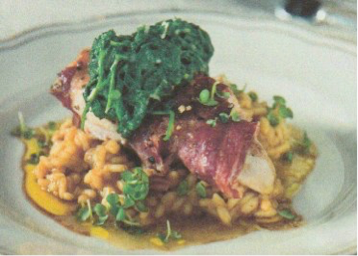 Den krämiga risotton bör ätas nylagadFör 4 personerIngredienser4 st kycklingfiléer (á 150 g) alternativt kycklinglårfilé  1 tsk salt1 krm svartpeppar8 skivor Lufttorkad skinka2 msk olivolja2 msk flytande honung2 msk balsamvinägerSpenatröra				Risotto200 g babyspenat, färsk			2 st banan schalottenlökar1 l vatten				3 dl arborioris2 tsk bikarbonat			2 msk olivolja		2 vitlöksklyftor			20 g svamp, torkad (1dl) tex 	0,5 dl olivolja			karljohansvamp0,5 dl riven lagrad ost t ex västerbottenost	1 dl vitt vin1 krm salt				8 dl vatten				4 msk kalvfond, konc.Garnering				0,5 tsk saltsmörgåskrasse			2 krm svartpeppar, nymaldKyckling med skinka, spenatröra och svamprisotto – gör så här:SpenatKoka upp vatten och bikarbonat i en kastrull. Skala vitlöksklyftorna. Lägg spenat och vitlök i kastrullen och låt koka ca 5 min. Låt rinna av och krama ut vätskan. Hacka spenat och vitlök grovt och blanda med olja och ost. Smaka av med saltBikarbonat i spenatvattnet gör att den gröna färgen håller bättre.RisottoSkala och finhacka löken. Fräs lök och ris i olja i en kastrull. Tillsätt smulad svamp och vin. Koka upp vatten och fond. Häll lite buljong på riset och låt det koka in. Späd undan för undan med buljongen och låt riset koka tills all buljong kokat in och risotton är krämig men fortfarande al dente, ca 20 min. Salta och pepparKycklingSkär kycklingfiléerna mitt itu på längden. Krydda med salt och peppar. Linda en skiva skinka runt varje kycklingbit, (kycklinglårfilé). Stek dem runt om i olja i en stekpanna 8-10 min tills kycklingen är genomstekt, 68° innertemperatur. Ringla över honungen och häll på vinäger.Servera kycklingen med sky, spenatröra och risotto.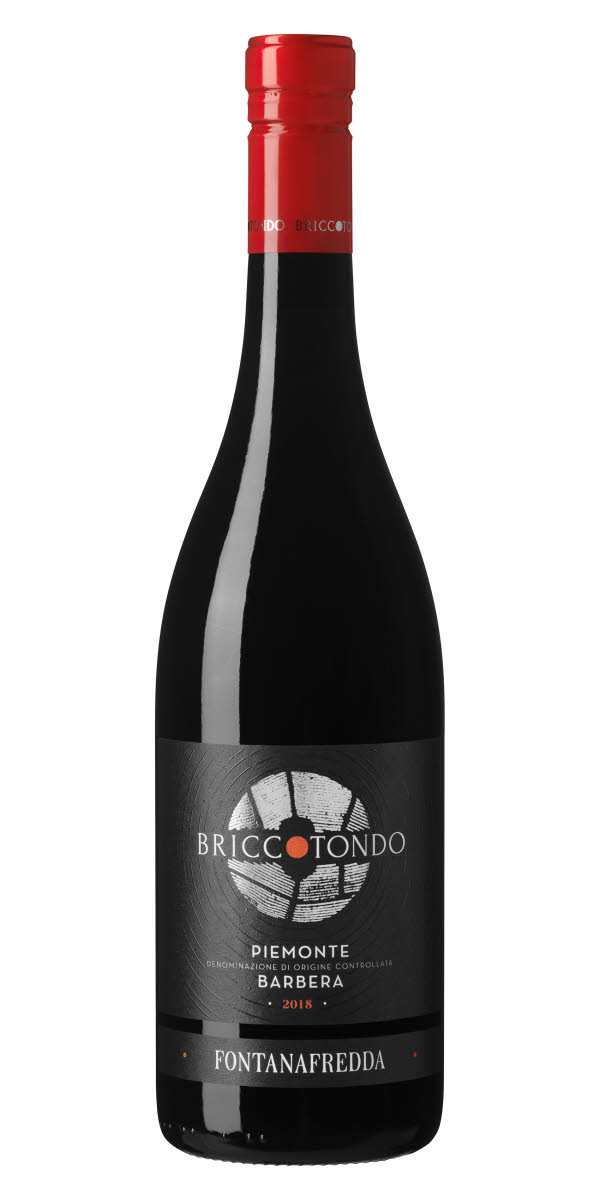 Briccotondo Nr 2773
Barbera , 2018
Italien , PiemonteFruktig smak med inslag av fat, blåbär, örter, skogshallon, körsbär och vanilj. Serveras vid cirka 16°C till rätter av ljust kött.